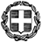 Ο ΔιευθυντήςΝΙΚΟΛΑΟΣ ΚΑΡΑΓΕΩΡΓΟΣΠΑΡΑΤΗΡΗΣΕΙΣ α) η προσφορά κατατίθεται κλειστή σε έντυπη μορφή (όχι με email ή fax) στο σχολείο  β) με κάθε προσφορά κατατίθεται από το ταξιδιωτικό γραφείο απαραιτήτως και Υπεύθυνη Δήλωση ότι διαθέτει βεβαίωση συνδρομής των νόμιμων προϋποθέσεων λειτουργίας τουριστικού γραφείου, η οποία βρίσκεται σε ισχύ, καθώς και Βεβαίωση διαθεσιμότητας  αεροπορικών εισιτηρίων για τους μαθητές και τους συνοδούς εκπαιδευτικούς.ΕΛΛΗΝΙΚΗ ΔΗΜΟΚΡΑΤΙΑΥΠΟΥΡΓΕΙΟ  ΠΑΙΔΕΙΑΣ ΚΑΙ ΘΡΗΣΚΕΥΜΑΤΩΝ- - - - -ΠΕΡΙΦΕΡΕΙΑΚΗ Δ/ΝΣΗ Π.Ε. ΚΑΙ Δ.Ε. ΑΤΤΙΚΗΣΔΙΕΥΘΥΝΣΗ ΔΕΥΤΕΡΟΒΑΘΜΙΑΣ ΕΚΠΑΙΔΕΥΣΗΣΒ΄ ΑΘΗΝΑΣΗμερομηνία 24/01/2020Αρ. Πρ. 441ΣΧΟΛΕΙΟ       1ο ΓΕΝΙΚΟ ΛΥΚΕΙΟ ΒΡΙΛΗΣΣΙΩΝ         2ΠΡΟΟΡΙΣΜΟΣ/ΟΙ-ΗΜΕΡΟΜΗΝΙΑ ΑΝΑΧΩΡΗΣΗΣ ΚΑΙ ΕΠΙΣΤΡΟΦΗΣΒΡΥΞΕΛΛΕΣ-ΒΕΛΓΙΟ 02 – 05/03/20203ΠΡΟΒΛΕΠΟΜΕΝΟΣ ΑΡΙΘΜΟΣ ΣΥΜΜΕΤΕΧΟΝΤΩΝ(ΜΑΘΗΤΕΣ-ΚΑΘΗΓΗΤΕΣ)45 +/- 3 ΜΑΘΗΤΕΣ, 4 ΚΑΘΗΓΗΤΕΣ4ΜΕΤΑΦΟΡΙΚΟ ΜΕΣΟ/Α-ΠΡΟΣΘΕΤΕΣ ΠΡΟΔΙΑΓΡΑΦΕΣΑΕΡΟΠΛΑΝΟ, ΜΙΣΘΩΜΕΝΟ ΛΕΩΦΟΡΕΙΟ (ΑΠΟ ΚΑΙ ΠΡΟΣ ΑΕΡΟΔΡΟΜΙΟ ΚΑΙ ΓΙΑ ΤΙΣ ΤΟΠΙΚΕΣ ΜΕΤΑΚΙΝΗΣΕΙΣ)5ΚΑΤΗΓΟΡΙΑ ΚΑΤΑΛΥΜΑΤΟΣ-ΠΡΟΣΘΕΤΕΣ ΠΡΟΔΙΑΓΡΑΦΕΣ(ΜΟΝΟΚΛΙΝΑ/ΔΙΚΛΙΝΑ/ΤΡΙΚΛΙΝΑ-ΠΡΩΙΝΟ Ή ΗΜΙΔΙΑΤΡΟΦΗ) ΞΕΝΟΔΟΧΕΙΟ 3*  ΜΕ ΗΜΙΔΙΑΤΡΟΦΗ  ΣΤΙΣ ΒΡΥΞΕΛΛΕΣ – ΟΙ ΜΑΘΗΤΕΣ ΣΕ ΤΡΙΚΛΙΝΑ ΔΩΜΑΤΙΑ, ΟΙ ΚΑΘΗΓΗΤΕΣ ΣΕ ΜΟΝΟΚΛΙΝΑ 6ΛΟΙΠΕΣ ΥΠΗΡΕΣΙΕΣ (ΠΡΟΓΡΑΜΜΑ, ΠΑΡΑΚΟΛΟΥΘΗΣΗ ΕΚΔΗΛΩΣΕΩΝ, ΕΠΙΣΚΕΨΗ ΧΩΡΩΝ, ΓΕΥΜΑΤΑ κ.τ.λ.))ΕΠΙΣΚΕΨΕΙΣ ΣΕ ΕΥΡΩΚΟΙΝΟΒΟΥΛΙΟ, ΣΠΙΤΙ ΤΗΣ ΕΥΡΩΠΑΙΚΗΣ ΙΣΤΟΡΙΑΣ, ΑΞΙΟΘΕΑΤΑ ΒΡΥΞΕΛΛΩΝ, ΜΕΤΑΒΑΣΗ ΣΕ ΑΜΒΕΡΣΑ, ΓΑΝΔΗ Ή ΚΑΠΟΙΑ ΑΛΛΗ ΚΟΝΤΙΝΗ ΠΟΛΗ ΙΣΤΟΡΙΚΗΣ ΣΗΜΑΣΙΑΣ, ΣΥΝΟΔΟΣ - ΞΕΝΑΓΟΣ ΓΡΑΦΕΙΟΥ7ΥΠΟΧΡΕΩΤΙΚΗ ΑΣΦΑΛΙΣΗ ΕΥΘΥΝΗΣ ΔΙΟΡΓΑΝΩΤΗ(ΜΟΝΟ ΕΑΝ ΠΡΟΚΕΙΤΑΙ ΓΙΑ ΠΟΛΥΗΜΕΡΗ ΕΚΔΡΟΜΗ)ΝΑΙ8ΠΡΟΣΘΕΤΗ ΠΡΟΑΙΡΕΤΙΚΗ ΑΣΦΑΛΙΣΗ ΚΑΛΥΨΗΣΕΞΟΔΩΝ ΣΕ ΠΕΡΙΠΤΩΣΗ ΑΤΥΧΗΜΑΤΟΣ  Ή ΑΣΘΕΝΕΙΑΣ ΝΑΙ9ΤΕΛΙΚΗ ΣΥΝΟΛΙΚΗ ΤΙΜΗ ΟΡΓΑΝΩΜΕΝΟΥ ΤΑΞΙΔΙΟΥ(ΣΥΜΠΕΡΙΛΑΜΒΑΝΟΜΕΝΟΥ  Φ.Π.Α.)ΝΑΙ10ΕΠΙΒΑΡΥΝΣΗ ΑΝΑ ΜΑΘΗΤΗ (ΣΥΜΠΕΡΙΛΑΜΒΑΝΟΜΕΝΟΥ Φ.Π.Α.)ΝΑΙ11ΚΑΤΑΛΗΚΤΙΚΗ ΗΜΕΡΟΜΗΝΙΑ ΚΑΙ ΩΡΑ ΥΠΟΒΟΛΗΣ ΠΡΟΣΦΟΡΑΣΠΑΡΑΣΚΕΥΗ 31/01/2020 ΩΡΑ 10:4512ΗΜΕΡΟΜΗΝΙΑ ΚΑΙ ΩΡΑ ΑΝΟΙΓΜΑΤΟΣ ΠΡΟΣΦΟΡΩΝΠΑΡΑΣΚΕΥΗ 31/01/2020 ΩΡΑ 11:00